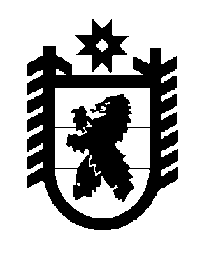 Республика КарелияKarjalan TasavaltaСОВЕТ Олонецкого национального муниципального районаAunuksen piirineuvosto –piirin paikallisen itsehallinnonEdustava elinРЕШЕНИЕОт 13.08.2008г.                                  № 80Об утверждении Порядка установленияежемесячной доплаты к трудовойпенсии муниципальному служащему	В соответствии с Законом Республики Карелия  «О муниципальной службе в Республике Карелия», статьей 42 Устава Олонецкого национального муниципального района, Совет Олонецкого национального муниципального района решил:Утвердить и ввести в действие с 01.09.2008г. прилагаемый Порядок установления ежемесячной доплаты к трудовой пенсии муниципальному служащему.Решение Совета Олонецкого национального муниципального района от 28.09.2006г. № 110 считать утратившим силу с 01.09.2008г.Глава Олонецкого национальногомуниципального района						А.СпиридоноваПриложение к решению Совета Олонецкогонационального муниципального районаот 13.08.2008г.№ 80 Порядок установления ежемесячной доплаты к трудовой пенсии муниципальному служащемуНастоящий порядок в соответствии с Законом Республики Карелия «О муниципальной службе в Республике Карелия», Уставом Олонецкого национального муниципального района устанавливает порядок назначения и выплаты, а также размер ежемесячной доплаты к трудовой пенсии муниципальным служащим органов местного самоуправления Олонецкого национального муниципального района (Администрация Олонецкого национального муниципального района, Совет Олонецкого национального муниципального района).Заявитель, занимавший муниципальную должность, подает заявление об установлении ежемесячной доплаты к пенсии на имя главы Администрации Олонецкого национального муниципального района.К заявлению прилагаются:- копия трудовой книжки;- справка Управления пенсионного фонда Российской Федерации о                 размере трудовой пенсии. Заявление об установлении ежемесячной доплаты к пенсии рассматривается главой Администрации Олонецкого национального муниципального района в тридцатидневный срок.Ответственный специалист готовит необходимые документы для назначения ежемесячной доплаты к трудовой пенсии  и представляет их на рассмотрение комиссии по делам муниципальной службы.Комиссия по делам муниципальной службы рассматривает представленные документы и готовит проект распоряжения о назначении ежемесячной доплаты к трудовой пенсии на подпись главе Администрации Олонецкого национального муниципального района.Ежемесячная доплата устанавливается в размере 35 процентов месячного должностного оклада с начислением районного коэффициента и процентной надбавки за работу в районах Крайнего Севера  и приравненных к ним местностях на момент увольнения с должности муниципальной службы. Размер доплаты увеличивается на 1 процент месячного должностного оклада с начислением районного коэффициента и процентной надбавки за работу в районах Крайнего Севера и приравненных к ним местностях муниципального служащего за каждый полный год выслуги сверх указанных сроков, при этом сумма доплаты не может превышать 45 процентов его месячного должностного оклада с начислением районного коэффициента и процентной надбавки за работу в районах Крайнего Севера  и приравненных к ним местностях. Глава Администрации Олонецкого национального муниципального района издает распоряжение о назначении ежемесячной доплаты к трудовой пенсии, к которому прилагается решение комиссии по делам муниципальной службы об установлении и определении размера ежемесячной доплаты к трудовой пенсии муниципального служащего, один экземпляр которого направляется в орган, уполномоченный для выплаты указанной доплаты. О принятом решении заявитель уведомляется в письменной форме в 10-дневный срок.В случае отказа в установлении ежемесячной доплаты к трудовой пенсии муниципального служащего заявителю в письменной форме указываются причины отказа. Выплата ежемесячной надбавки к пенсии производится уполномоченным органом ежеквартально, до 30 числа последнего месяца квартала.Финансирование расходов по выплате ежемесячной доплаты к трудовой пенсии муниципального служащего осуществляется за счет средств местного бюджета на основании заявок уполномоченного органа, поданных в районное финансовое управление не позднее 25 числа месяца, предшествующего выплачиваемому периоду.Лицам, которым была назначена указанная доплата и повторно поступившим на муниципальную службу, при прекращении муниципальной службы возобновляется выплата в первоначально назначенном размере.Индексация доплат производится на основании распоряжения главы администрации Олонецкого национального муниципального района не чаще одного раза в год и составляет не более 5 процентов от установленной доплаты.